September 14, 2022Notice of Cancellation___________________________________________________________________________________________Dear Sir/Madam:Please note that there has been a Cancellation by the issuer for the following ISIN(s) / CUSIP(s):In case of any questions do not hesitate to contact us for further information.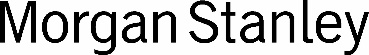 Morgan Stanley & Co. International plc25 Cabot SquareCanary WharfLondon E14 4QA, EnglandISIN(s)/CUSIP(s)IssuerUnwind AmountSettlement DateXS2385748111MORGAN STANLEY B.V.1,000,000.0016-Sep-2022XS2385690016MORGAN STANLEY B.V.500,000.0016-Sep-2022XS2385690107MORGAN STANLEY B.V.500,000.0016-Sep-2022XS2323159462MORGAN STANLEY B.V.700,000.0016-Sep-2022XS2322961439MORGAN STANLEY B.V.165,000.0016-Sep-2022